USNESENÍ	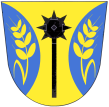 z 21. zasedání ZO Oldřichovice – 10.10.20161/10102016ZO Oldřichovice schvaluje program zasedání a bere na vědomí kontrolu usnesení z 20. zasedání ZO2/10102016ZO Oldřichovice schvaluje rozpočtové opatření č. 4/2016Marie Bartková, v.r.							Ing. David Neulinger, v.r.  Starostka obce						             	   Místostarosta obce